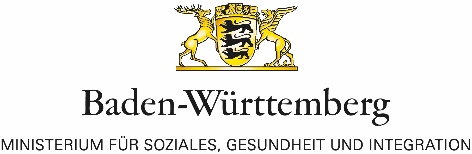 Ministerium für Soziales,Gesundheit und Integration Referat 25Postfach 10 34 4370029 StuttgartAntrag auf Förderung des Second-Stage-Projektes in 	Ort des FrauenhausesAllgemeine AngabenAnzahl der Plätze im Frauen- und Kinderschutzhaus zum 01.01. des Antragsjahres (entsprechend der Angaben im Statistikvordruck)	PlätzeFörderhöchstsätze:bis zu 12 Plätzen: max. 16.500 Euro Personalkostenzuschuss und 3.300 Euro Gemeinausgabenpauschalezwischen 13 und 20 Plätzen: max. 27.500 Euro Personalkostenzuschuss und 5.500 Euro Gemeinausgabenpauschaleüber 21 Plätzen: max. 55.000 Euro Personalkostenzuschuss und 11.000 Euro GemeinausgabenpauschaleWir beantragen einen Zuschuss in Höhe von 	      EuroBelegungsquote des Frauen- und Kinderschutzhauses im Durchschnitt	      %Wurde das o. g. Second-Stage-Projekt bereits vom Ministerium für Soziales, Gesundheit und Integration Baden-Württemberg gefördert? 	 nein	 ja, von Jahr bis JahrAngaben zur Umsetzung des ProjektsProjektbeschreibung/NachsorgekonzeptProjektzieleBeschreibung der Zielgruppe/n und Zahl der zu erreichenden FrauenNachhaltigkeit des Projektesggf. Kooperationen (Zusammenarbeit mit anderen Institutionen etc.)ProjektstrukturBitte beachten Sie, dass neue Projekte frühestens ab 01.11.2021 und bereits geförderte Projekte frühestens ab 01.01.2022 beginnen können.Mitarbeiter/innen im ProjektAngaben zu den Kosten des Projektes und deren FinanzierungBitte beachten Sie, dass Kosten für Büroausstattung, Instandhaltung etc. nicht bezuschusst werden können. Bei der Zahlung von Reisekosten gilt das Reisekostenrecht des Landes Baden-Württemberg. Ausgaben für die Bereitstellung von Wohnraum sind nicht förderfähig Personalkosten der o. a. Projektmitarbeiter/innen	0,00 EuroHonorare	Stunden h à 0,00 Euro	0,00 Euroweitere Sach-	Art der Kosten		0,00 Euround Material-	Art der Kosten		0,00 Eurokosten	Art der Kosten		0,00 Euro	Art der Kosten		0,00 Euro	Art der Kosten		0,00 EuroSumme der Projektkosten			0,00 EuroEigenmittel des Trägers	0,00 EuroDrittmittel von      	0,00 EuroDrittmittel von      	0,00 Eurobeantragter Zuschuss (höchstens 90 %)	0,00 EuroSumme der Finanzierung			0,00 EuroUns ist bekannt, dass die im Antrag erhobenen Daten für die Antragsbearbeitung benötigt werden.Wir willigen in die Verarbeitung, das Speichern, Nutzen und Übermitteln der Daten zum Zwecke der Bewilligung und Verwaltung der Zuwendung ein. Wir versichern, dass die Angaben in diesem Antrag richtig und vollständig sind, und dass wir jede Veränderung der für die Gewährung maßgebenden Verhältnisse umgehend mitteilen werden.Wir versichern, dass die Finanzierung des Frauen- und Kinderschutzhauses in der bisherigen Höhe beibehalten wird. Nur für neue Projektstandorte: Wir bestätigen, dass mit dem Projekt noch nicht begonnen wurde und bis zur Bewilligung nicht begonnen wird. Insbesondere wurden und werden bis zur Bewilligung keine Verträge abgeschlossenPostanschrift des Trägers des Frauen- und KinderschutzhausesTrägerStraße/PostfachPLZ, OrtStadt- oder LandkreisAnsprechpersonVorname und NachnameTelefonMailadresseBitte geben Sie hier Text einBitte geben Sie hier Text einBitte geben Sie hier Text einBitte geben Sie hier Text einBitte geben Sie hier Text einDas Second-Stage-Projekt wird vom Datum bis Datum durchgeführt.Namenskürzel/ Pers.-Nr.Qualifikation/ FunktionTarifgruppeUmfang in % oder StundenMonatsgehaltZeitraum der Tätigkeit im Projekt% oder h      Eurovon 01/2022 bis 12/2022% oder h      Eurovon 01/2022 bis 12/2022% oder h      Eurovon 01/2022 bis 12/2022% oder h      Eurovon 01/2022 bis 12/2022% oder h      Eurovon 01/2022 bis 12/2022% oder h      Eurovon 01/2022 bis 12/2022